Chaine de Mr Bobroff (vulgarisation)https://www.youtube.com/user/vulgarisation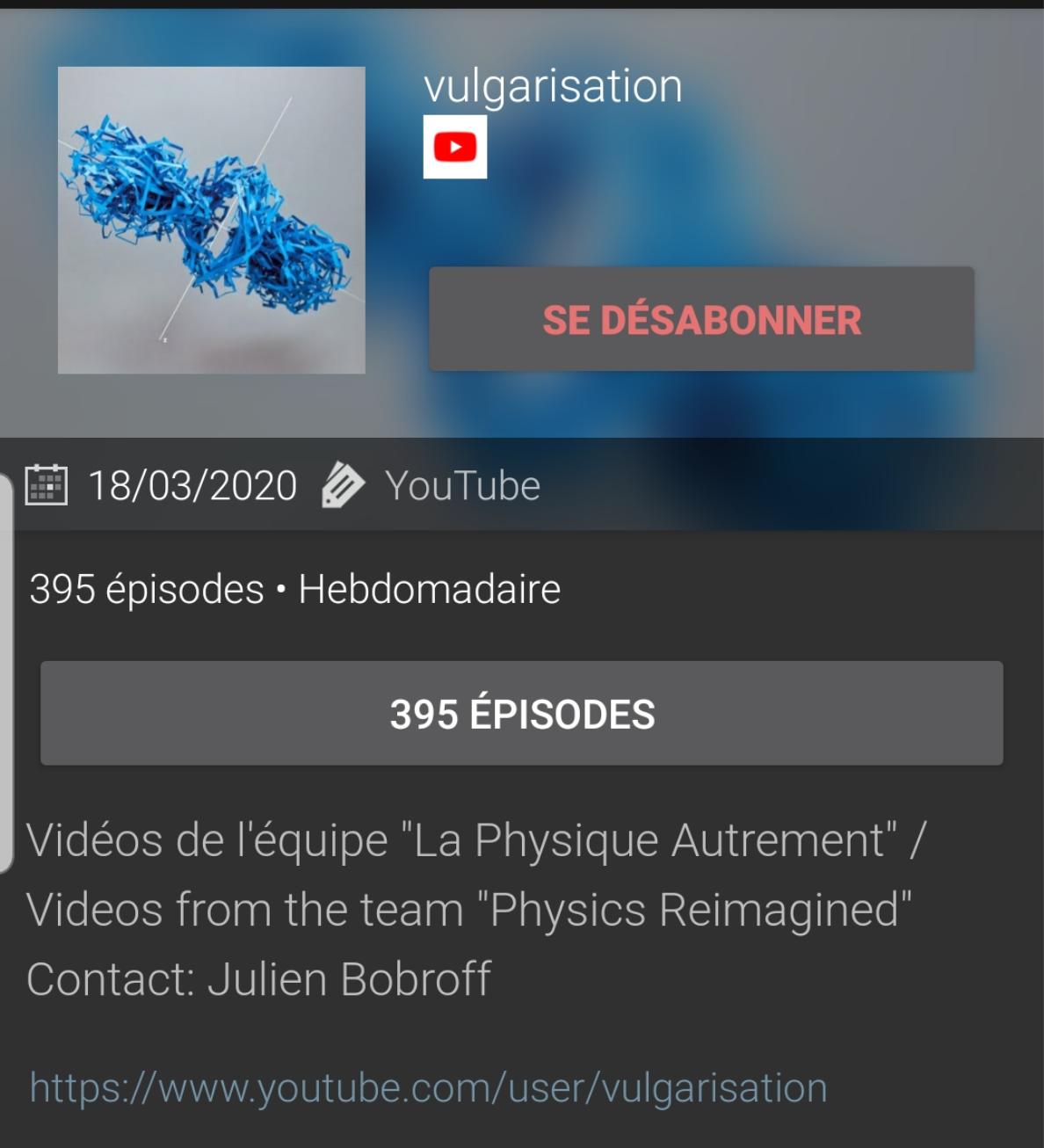 Chaine de Mr Louapre (vulgarisation)https://www.youtube.com/user/ScienceEtonnante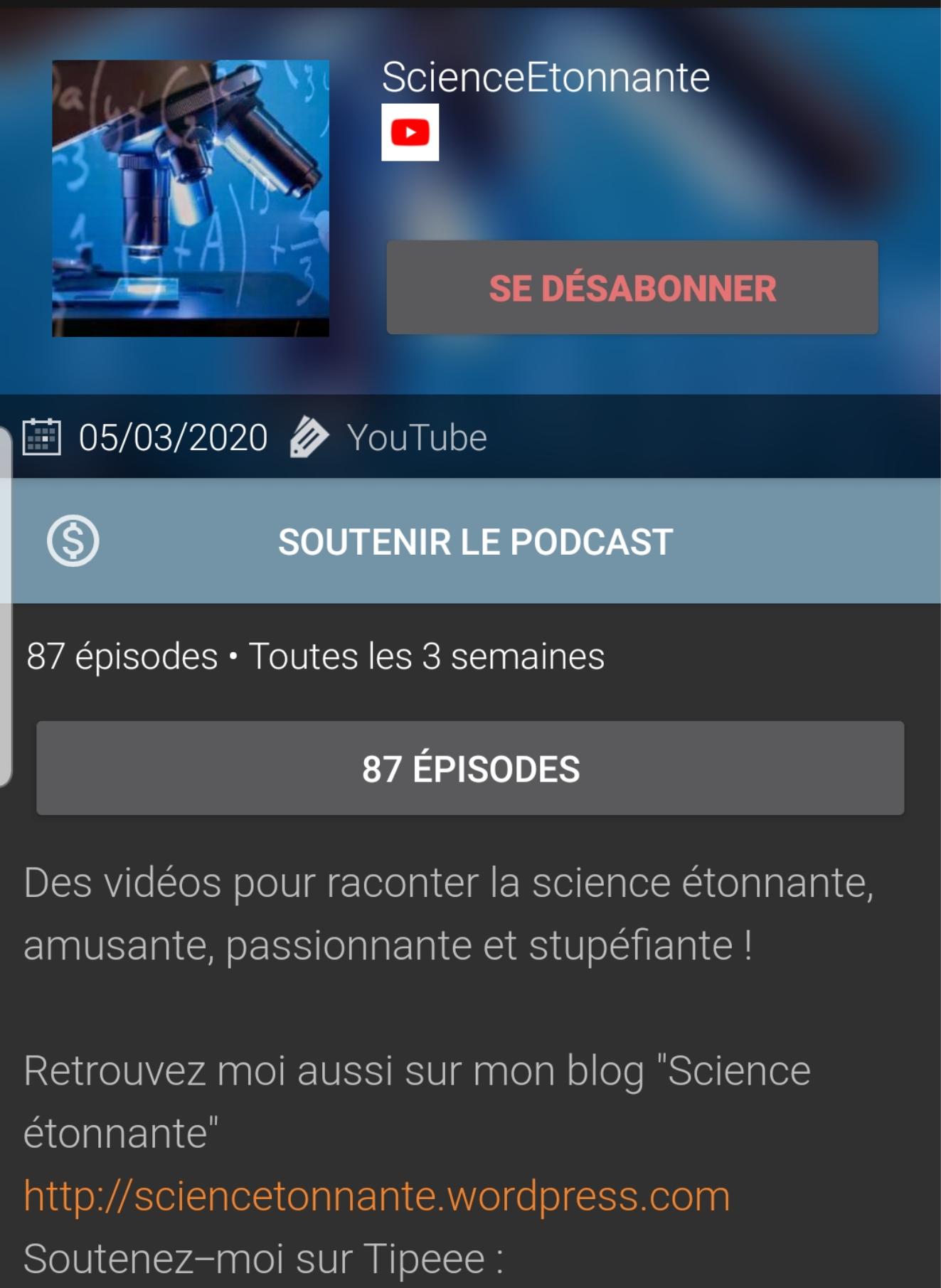 Chaine de Mme Raffinhttps://www.youtube.com/channel/UCHYqoNtWTk6sR1BUXb_sERQ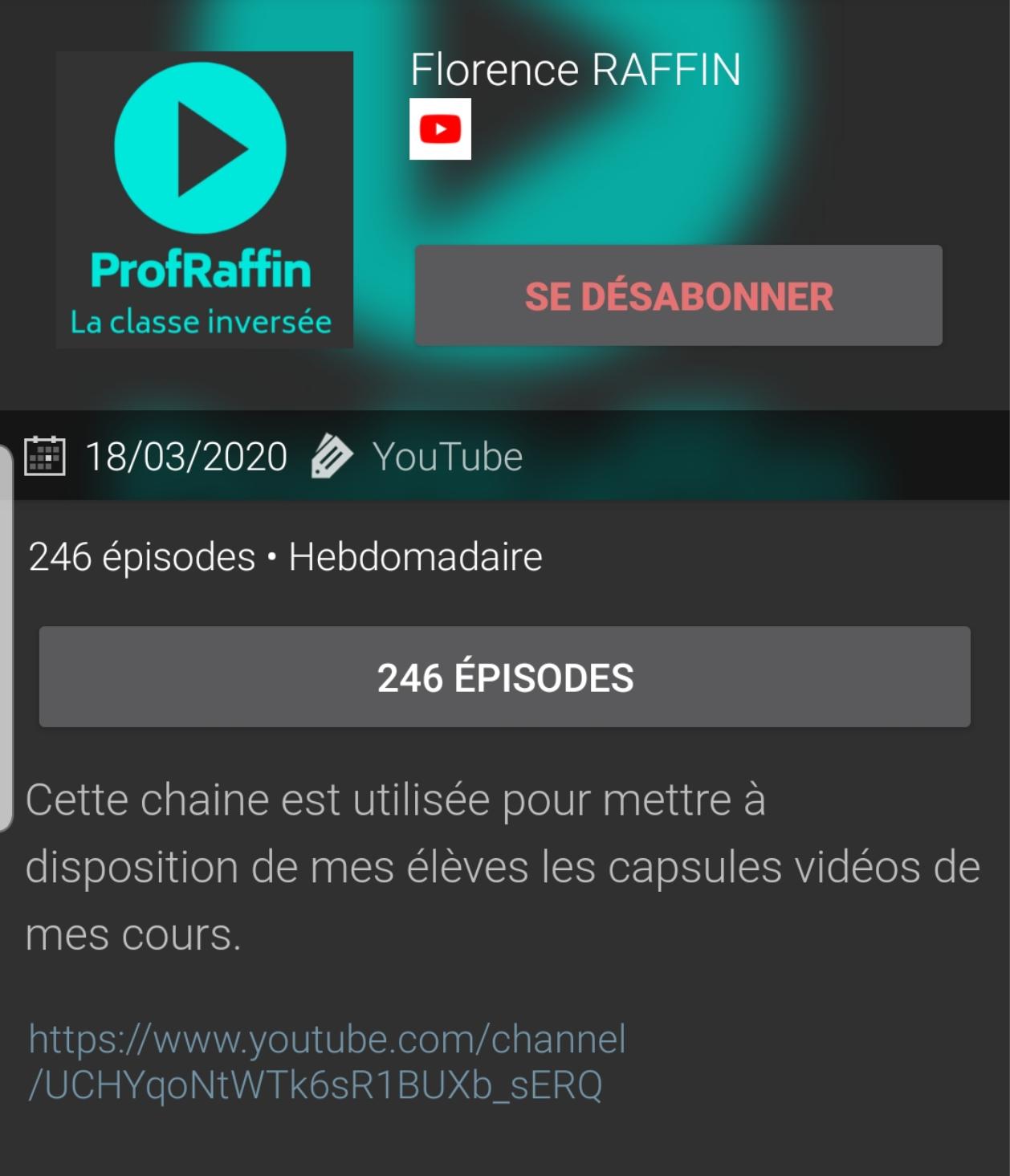 Chaine de Mr O mejeanhttps://www.youtube.com/channel/UCsnkSo4bqudwVUF_fzZ15_A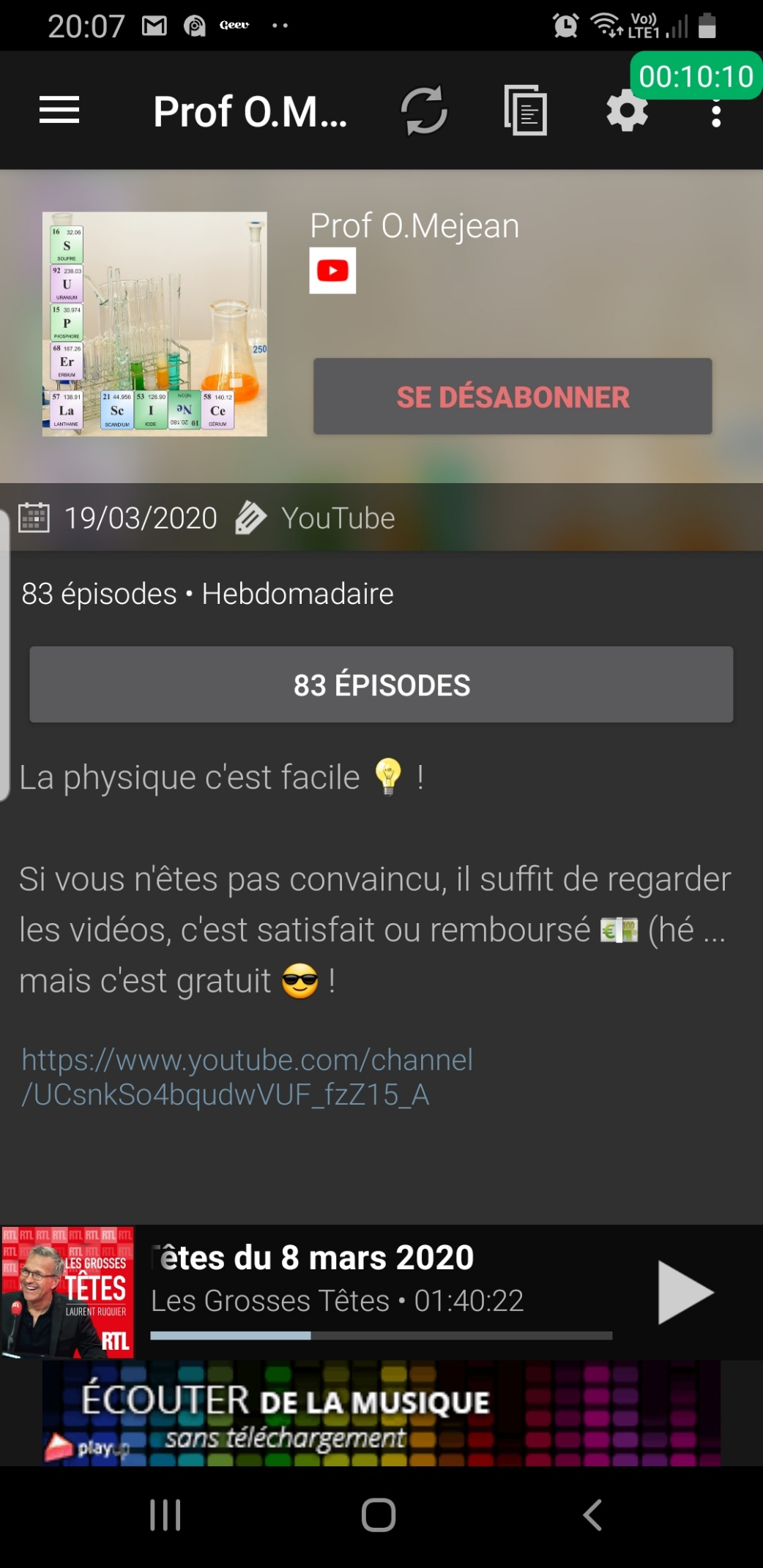 Chaine de Mme Ponsonnethttps://www.youtube.com/channel/UCk34dyG1U7rKvtsEdtOC12g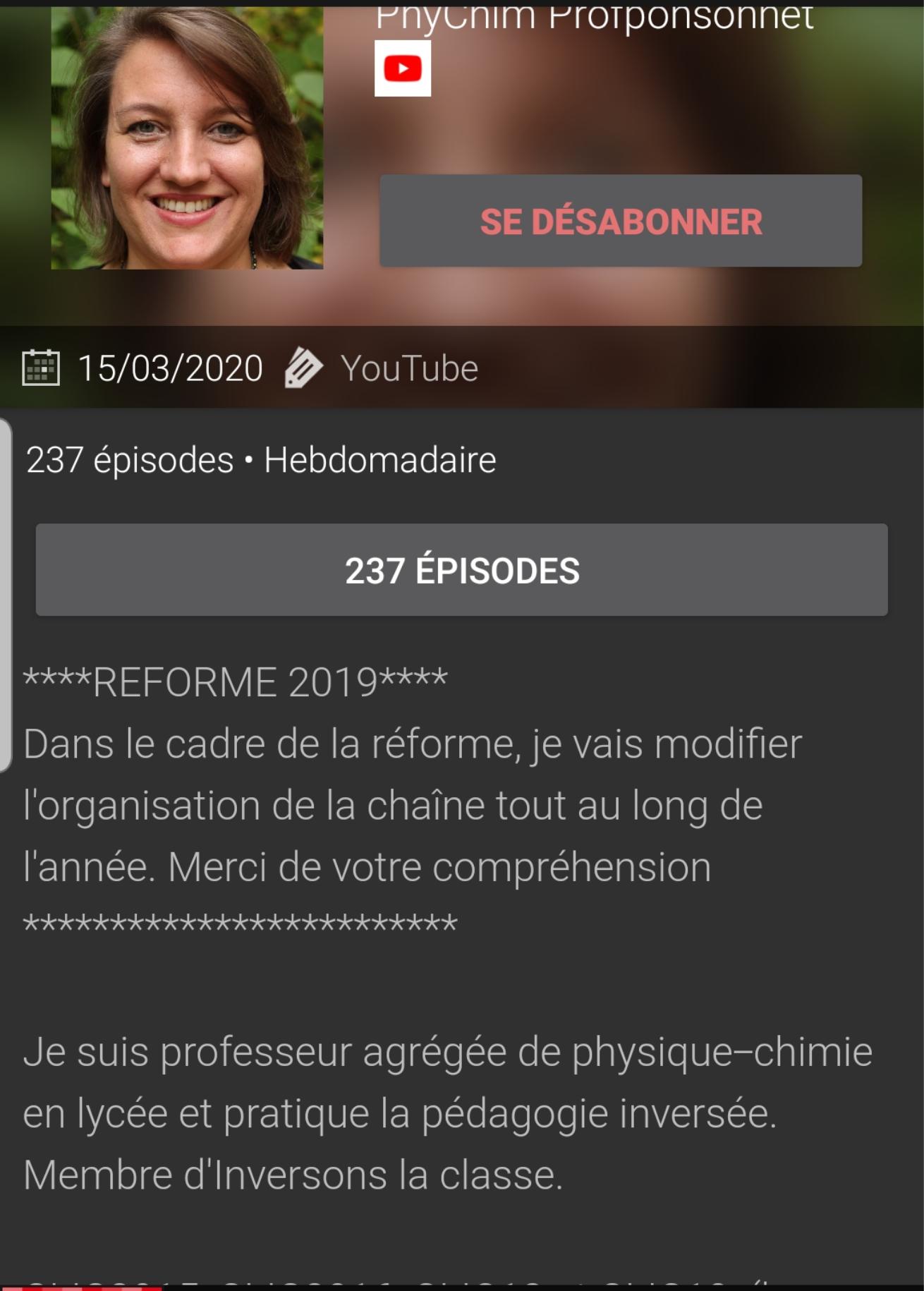 Chaine de prof :https://m.youtube.com/channel/UCe82KAmxDemlzUYVMWFJ9Bg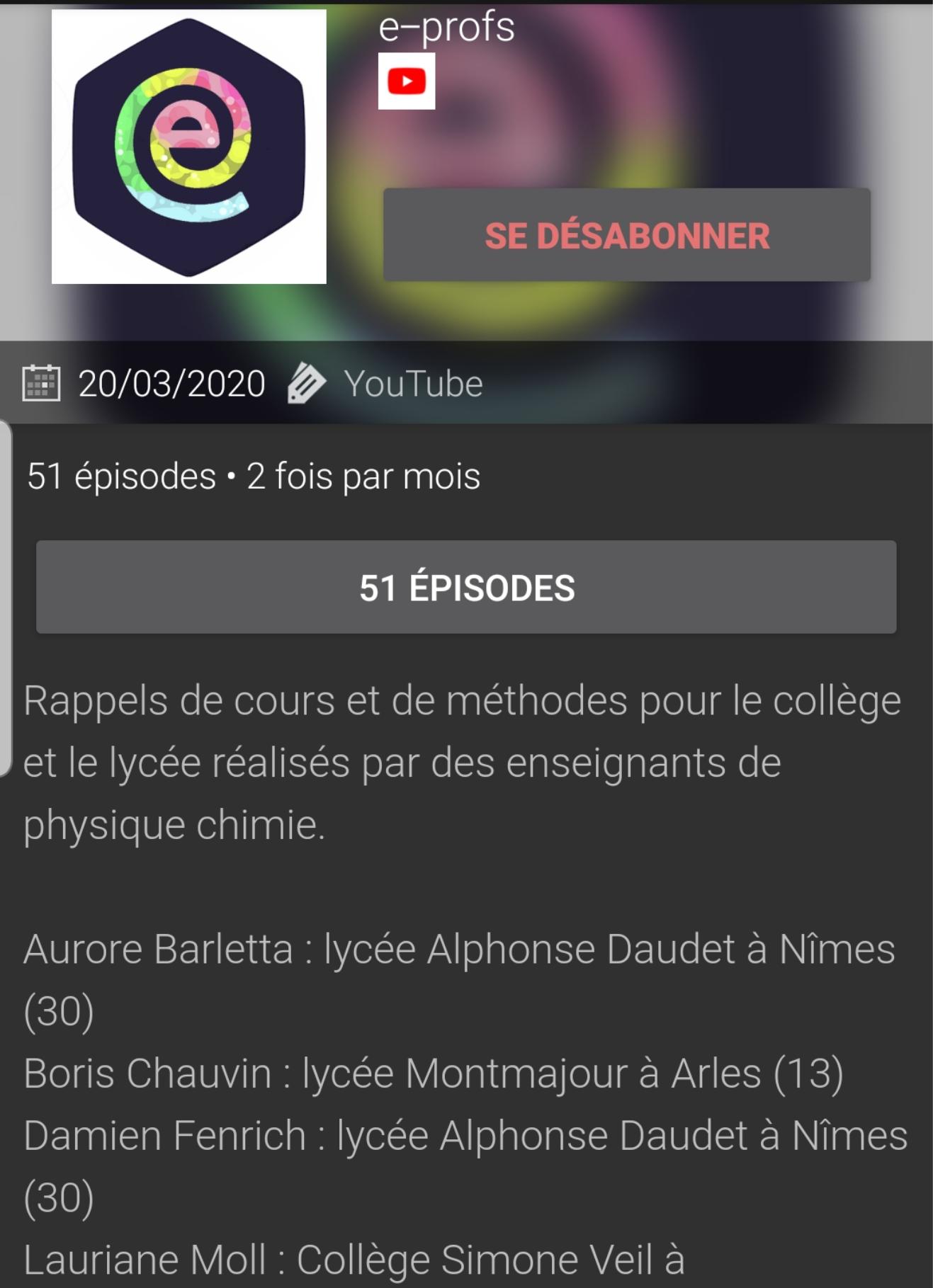 Chaine de Mr. Duthoit :https://www.youtube.com/channel/UCOJXlaq7ufbBFziOwrf7ZmA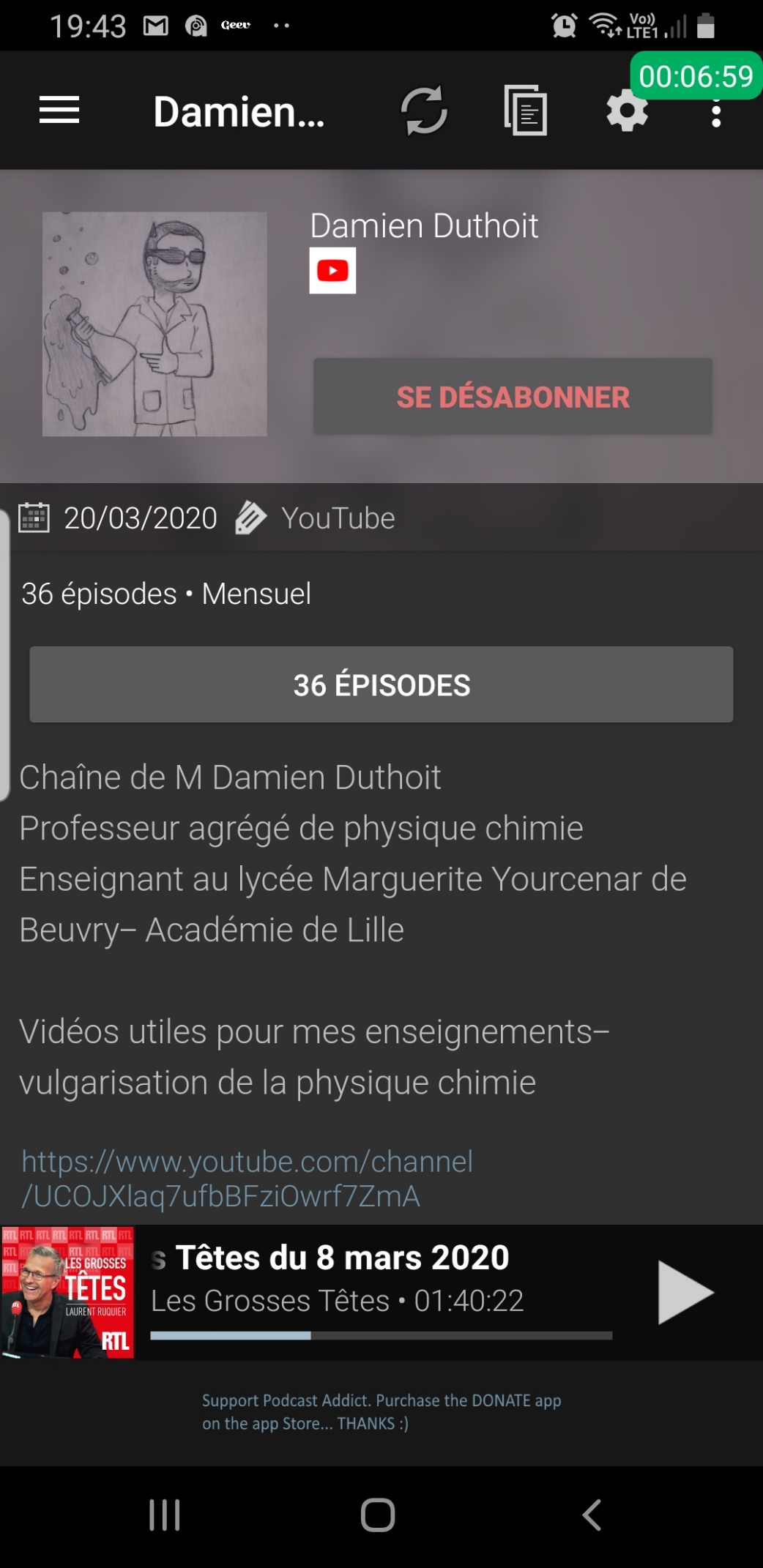 